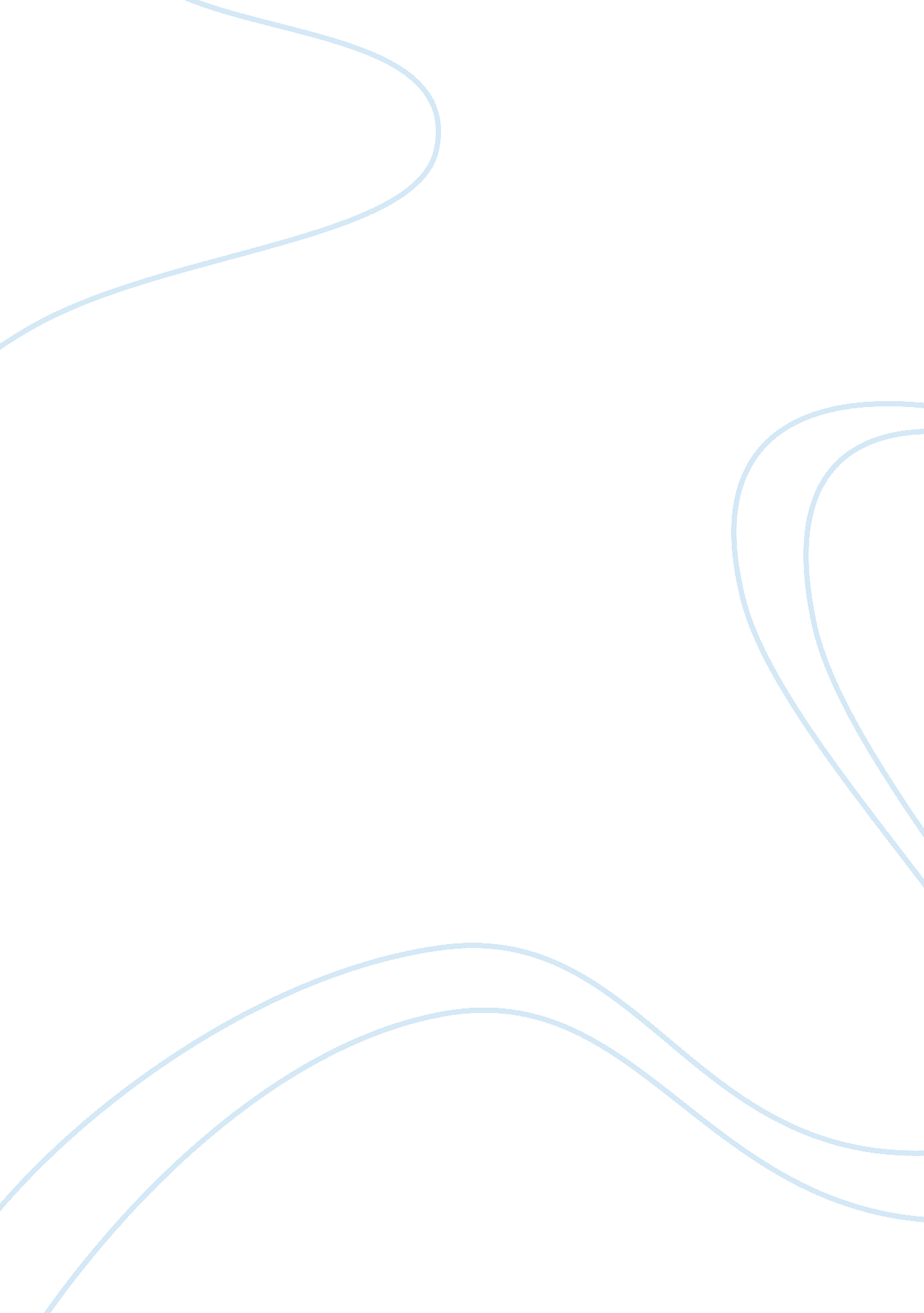 Case study capital guaranteed fundBusiness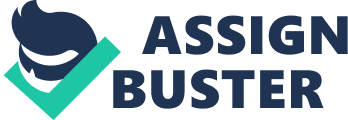 He has $10, 000 in a term deposit, maturing at the end of the month, in case he needs cash for the business. She has a share portfolio, currently valued at $47, 500, which she inherited from her father. The value when she inherited the portfolio was $46, 750. She has a listed debenture with a IF of $25, 000 and a coupon of 8. 5% paid quarterly and with 27 months to maturity. It is currently trading at a yield of 7. 75%. There are two car loans; her car, 2 years into a 5 year loan with $50, 500 outstanding & costing $1 , 557 per month, his with $40, 000 outstanding and costing $1 , 244 per month with 3 years to run. Their credit card has an outstanding amount of $17, 965 and they make the minimum payment of 3. 5%. They are concerned that although they feel they should be doing better the credit card keeps getting worse each month and that schools fees are due for next term and they do not know where the money will come from. He has younger brother (21) who is living with them but does not contribute to the household expenses as he is trying to save to buy his own property. He is an apprentice earning $21 , 500. Davit’s father Is quite Ill and It is expected he will be incapacitated and hospitalized within the next 12 months. His mother has asked David to be executor of their wills. Both David and Jennifer have wills executed prior to their marriage. BEHOOVE W 2012 Case study By Jasmine contribution. It is Snifter’s second marriage and there are no children from the previous marriage. They are paying off a mortgage of $850, 000 on their own home which is now worth $1 The mortgage costs them $6, 978 per month at a rate of 7. 75% over 20 years. It is a standard principal and interest loan. They have owned 165, 000 in cash. He contributes $13, 000 p. A. As confessional contributions. Her superannuation has $167, 000 in a Capital Guaranteed Fund. She also salary sacrifices an additional $10, 000 p. A. They have a Joint savings account with $20, 000 for portfolio was $46, 750. She has a listed debenture with a UP’ of $25, 000 and a coupon costing $1, 244 per month with 3 years to run. Their credit card has an outstanding to buy his own property. He is an apprentice earning $21 , 500. Davit’s father is quite ill and it is expected he will be incapacitated and hospitalized within the next 12 